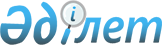 О внесении изменений и дополнений в постановление акимата района от 10 апреля 2009 года N 128/4 "Об утверждении Инструкции по назначению социальных выплат отдельным категориям нуждающихся граждан в 2009 году"
					
			Утративший силу
			
			
		
					Постановление акимата Иртышского района Павлодарской области от 11 декабря 2009 года N 423/11. Зарегистрировано Управлением юстиции Иртышского района Павлодарской области 21 декабря 2009 года N 12-7-91. Утратило силу - постановлением акимата Иртышского района Павлодарской области от 25 февраля 2010 года N 68/1      Сноска. Утратило силу постановлением акимата Иртышского района Павлодарской области от 25.02.2010 N 68/1.

      В соответствии подпункта 14) пункта 1 статьи 31 Закона Республики Казахстан от 23 января 2001 года "О местном государственном управлении и самоуправлении в Республике Казахстан", в целях оказания социальной помощи отдельным категориям граждан акимат района ПОСТАНОВЛЯЕТ:



      1. В постановление акимата района от 10 апреля 2009 г. N 128/4 "Об утверждении Инструкции по назначению социальных выплат отдельным категориям нуждающихся граждан в 2009 году" (зарегистрировано в Реестре государственной регистрации нормативных правовых актов за N 12-7-84 опубликовано в газете "Иртыш" 7 мая 2009 года N 36-37-38), внести следующие изменения и дополнения:

      1) В Инструкции, утвержденной указанным постановлением:



      подпункт 1) пункта 3 после слов "семейно-демографической политики" дополнить словами: "согласно списков акимов сел и сельских округов, отдела занятости и социальных программ";



      подпункт 3) пункта 3.1 дополнить вторым абзацем следующего содержания: "социально-уязвимым слоям населения, на подписку областных и районных газет";

      в третьем абзаце подпункта 27) пункта 3.1 слова: "ежеквартально в размере 2 МРП" заменить словами: "ежемесячно в размере 1 МРП";



      2. Настоящее постановление вводится в действие по истечении десяти календарных дней со дня первого официального опубликования и распространяется на правоотношения, возникшие с 1 января 2009 года.



      3. Контроль за исполнением настоящего постановления возложить на заместителя акима района Тлеуову А.Т.      Аким района                                В. Левченко
					© 2012. РГП на ПХВ «Институт законодательства и правовой информации Республики Казахстан» Министерства юстиции Республики Казахстан
				